D./Dª. ___________________________________________, con D.N.I. ____________, y domicilio en c/av/plz ___________________________________________________, nº/piso __________, localidad __________________________________, provincia de__________________, Código Postal _________ , correo electrónico _________________________________, teléfono ______________________,  y  matriculado/a  (en su caso)  en  la  titulación  de __________________________________________________________________________________________________________________________________.EXPONE:SOLICITA:Sevilla, a         de                          de Firma del interesado/aEn aplicación del principio de transparencia y lealtad regulado en el Reglamento General de Protección de datos RGPD UE 2016/679 y LOPDPyGDD (LO 3/2018) se le informa que la Universidad de Sevilla es responsable del presente tratamiento de datos personales, “Gestión de estudiantes oficiales de la US”, que tiene como finalidad la organización de la docencia y el estudio. El tratamiento se realiza para el cumplimiento de una obligación legal, y para el ejercicio de poderes públicos conferidos al responsable del tratamiento.De acuerdo con la normativa aplicable, tiene derecho a acceder, rectificar y suprimir sus datos personales, así como a otros derechos que puede consultar, junto a una información adicional más detallada, en el enlace https://osi.us.es/sites/osi/files/doc/pd/c.i.gestionestudiantesoficialesmodif1.12.5.20ct.pdf.SR. DIRECTOR DE LA ESCUELA TÉCNICA SUPERIOR DE INGENIERÍA DE LA UNIVERSIDAD DE SEVILLA.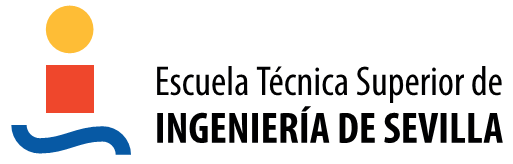 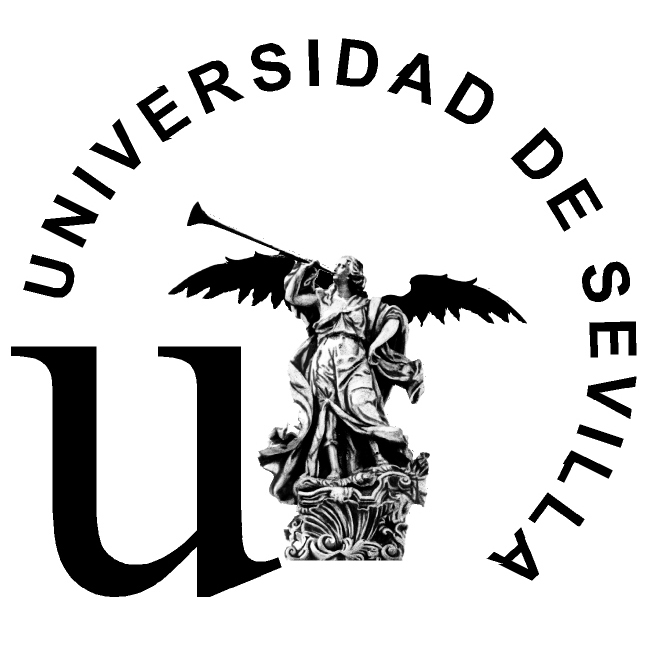 